Seguimiento del  desperdicio de alimentos 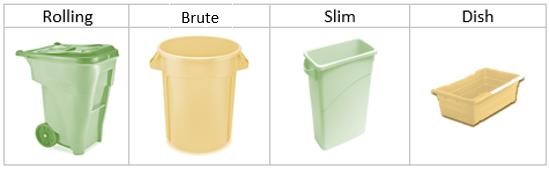 Este formulario lo deberá llenar diariamente el personal auxiliar y entregarlo al contacto de los proyectos pilotos de WWF encargado del ingreso de datos.Fecha Contenedores amarillos llenos (cómputos o #) Contenedores verdes llenos (cómputos o #) Tipo de contenedor (Circule) Tipo de contenedor (Circule) Tipo de contenedor (Circule) Tipo de contenedor (Circule) 2/15 8  12.5  con ruedas  bote jumbo  cubo rectangular  recipiente   con ruedas  bote jumbo  cubo rectangular  recipiente   con ruedas  bote jumbo  cubo rectangular  recipiente   con ruedas  bote jumbo  cubo rectangular  recipiente  con ruedas  bote jumbo  cubo rectangular  recipiente   con ruedas  bote jumbo  cubo rectangular  recipiente   con ruedas  bote jumbo  cubo rectangular  recipiente  con ruedas  bote jumbo  cubo rectangular  recipiente   con ruedas  bote jumbo  cubo rectangular  recipiente   con ruedas  bote jumbo  cubo rectangular  recipiente  con ruedas  bote jumbo  cubo rectangular  recipiente   con ruedas  bote jumbo  cubo rectangular  recipiente   con ruedas  bote jumbo  cubo rectangular  recipiente 